1η Πρόοδος Εφαρμοσμένης Θερμοδυναμικής					                        22 Νοεμβρίου 2018ΘΕΜΑ 1 (10 μονάδες)Ατμός τροφοδοτείται σε στρόβιλο στα 10 ΜPa και 500 oC και τον εγκαταλείπει στα 10 kPa, με ποιότητα 0,9. Αν η παροχή ατμού είναι 1 kg/s, να υπολογιστούν α) η παραγόμενη ισχύςσε kW (3 μονάδες), β) η μεταβολή της εντροπίας σε kW/K, (3 μονάδες) και γ) η ισεντροπική απόδοση του στροβίλου(4 μονάδες).ΛΥΣΗΕίσοδος: 	h1 =  3375,1 kJ/kg	s1 = 6,5995 kJ/kgKΈξοδος:		h2g = 2583,9 kJ/kg	s2g = 8,1488 kJ/kgK	h2f =191,81 kJ/kg		s2f = 0,6492 kJ/kgK		h2 = 0,9*2583,9+0,1*191,81 = 2344,69 kJ/kg	s2 = 0,9*8,1488+0,1*0,6492 = 7,3988kJ/kgKΕιδικό έργο:	w = 3375,1-2344,69 = 1030,41 kJ/kg		Ισχύς:	W = 1030,41 kJ/kg *1 kg/s = 1030,41 kWΜεταβολή Εντροπίας:	ΔS = (7,3988-6,5995)*1 = 0,7993 kW/KΙσεντροπικός στρόβιλος:	s2 = 6,5995 kJ/kgK	xs = (6,5995-0,6492)/((8,1488-0,6492) = 0,7934			h2s = 0,7934*2583,9+0,2066*191,81 = 2089,69kJ/kg			ws = 3375,1-2089,69 = 1285,41kJ/kg	ns = 1030,41/1285,41 = 80,16 %ΘΕΜΑ2 (10μονάδες)Η διάταξη εμβόλου-κυλίνδρου του σχήματος,  περιέχει 5 kg νερού στους 200 oC και στα 400 kPa. Το σύστημα ψύχεται, έως ότου ο όγκος και η πίεση υποδιπλασιαστούν. Να υπολογιστεί η απαγωγή θερμότητας (6 μονάδες) και το καταναλισκόμενο έργο (2 μονάδες).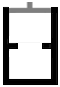 ΛύσηΚ1.	P1 = 400 kPa		υπέρθερμος ατμός	v1 = 0,53434 m3/kg	T1 = 200 oC					h1 = 2860,9 kJ/kg		u1 = 2647,2 kJ/kg		K2. 	P2 = 400 kPa		κορεσμένο μίγμα		x2 = (0,26717-0,001084)/(0,46242-0,001084) = 0,577	v2 = 0,26717 m3/kg				h2 = 0,577*2738,1+(1-0,577)*604,66 = 1835,66 kJ/kg	u2 = 0,577*2553,1+(1-0,577)*604,22 = 1728,72 kJ/kgK3. 	P3 = 200 kPa		κορεσμένο μίγμα		x3 = (0,26717-0,001061)/(0,88578-0,001061) = 0,300	v3 = 0,26717 m3/kg				u3 = 0,300*2529,1+(1-0,300)*504,50 = 1111,88 kJ/kgq12 = -(2860,9-1835,66) = -1025,24 kJ/kg	q23 = -(1728,72-1111,88) = -616,84 kJ/kg	q = -1025,24-616,84 = -1642,08  kJ/kgQ = -5*1642,08 = -8210,4 kJw = (1835,66-2860,9)-(1728,72-2647,2) = -106,76 kJ		(w = 400*(0,26717-0,53434) = -106,87 kJW = -5*106,76 = -533,8 kJΘΕΜΑ 3 (10 μονάδες)Κινητήρας Otto με λόγο συμπίεσης 10,08 αναρροφά αέρα στους 17 oC και στα 90 kPa. Η μέγιστη θερμοκρασία του κύκλου είναι 1500 Κ. Να υπολογιστεί η θερμική απόδοση.ΛΥΣΗΚ1. 	Τ1 = 290 Κ	P1, 90 kPa	vr1= 676,1	u1 = 206,91 kJ/kg	Δ12:	vr2 = 676,1/10,08 = 67,07K2. 	vr2 = 67,07	T2 = 710 K			u2 = 520,23 kJ/kg				Κ3. 	Τ3 = 1500Κ	vr3= 7,152			u3 = 1205,41 kJ/kgΔ23.	qin = 1205,41-520,23 = 685,18 kJ/kgΔ34.	vr4 = 7,152*10,08= 72,09Κ4.	vr4 = 72,09	u4 = 512.33-(512.33-504.45)*(69,76-72,09)/(69,76-72,56) = 505.77 ΚΔ41.	qout	= 505.77-206.91 =  298,86 kJ/kgwnet = 685,18 -298,86 = 386,32 kJ/kgnth = 386,32/685,18 = 56,38 %